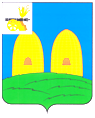 Контрольно-ревизионная комиссия муниципального образования Рославльского городского поселения Рославльского района Смоленской области216500 Смоленская область, г.Рославль, ул. Заслонова д.2, т. 848134 6-41-97, mail: krkgroslavlya@mail.ruЗаключение по результатам финансово-экономической экспертизы проекта решения Совета депутатов Рославльского городского поселения «Об утверждении Порядка определения размера арендной платы за земельные участки, находящиеся в муниципальной собственности Рославльского городского поселения Рославльского района Смоленской области, при заключении договоров аренды таких земельных участков без проведения торгов».г. Рославль                                                                                        __________ 2015 годаОснование для проведения финансово-экономической экспертизы: п.7 ч.2 ст.9 Федерального закона от 07.02.2011 № 6-ФЗ «Об общих принципах организации и деятельности контрольно-счетных органов субъектов РФ и муниципальных образований», Бюджетный кодекс РФ, Положение «О Контрольно-ревизионной комиссии муниципального образования Рославльское городское поселение Рославльского района Смоленской области».Срок представления: проект решения для проведения экспертизы представлен в Контрольно-ревизионную комиссию 20 апреля 2015 года.Сроки проведения финансово-экономической экспертизы: с 20.04.2015 – 29.04.2015 г.Нормативно-правовая основа экспертизы включает в себя:   - Бюджетный кодекс РФ;    - ст. 39.7 Земельного кодекса Российской Федерации;      - Федеральный закон от 6 октября 2003 г. N 131-ФЗ "Об общих принципах организации местного самоуправления в Российской Федерации";  - п.10 ст.3 Федерального закона от 25 ноября 2001 г. N 137-ФЗ "О введении в действие Земельного кодекса Российской Федерации";  - ст.17.1 Федерального закона от 26.07.2006 №135-ФЗ «О защите конкуренции»;  - Постановление Правительства РФ от 16.07.2009г. №582 «Об основных принципах определения арендной платы при аренде земельных участков, находящихся в государственной или муниципальной собственности, и о Правилах определения размера арендной платы, а также порядка, условий и сроков внесения арендной платы за земли находящиеся в собственности Российской Федерации»;  - Постановление Администрации Смоленской области от 27 января 2014 г. N 18 «Об утверждении положения о порядке определения размера арендной платы, а также порядке, условиях и сборах внесения арендной платы за использования земельных участков, государственная собственность на которые не разграничена, на территории Смоленской области»;  - решение Совета депутатов Рославльского городского поселения от 28.03.2014г. №12 «Об утверждении Порядка управления и распоряжения имуществом, находящимся в муниципальной собственности Рославльского городского поселения Рославльского района Смоленской области».В ходе проведения экспертизы представленного проекта установлено.        1. В соответствии со статьей 39.7 Земельного кодекса Российской Федерации, размер арендной платы за земельный участок, находящийся в государственной или муниципальной собственности, определяется в соответствии с основными принципами определения арендной платы, установленными Постановлением Правительства РФ от 16.07.2009г. №582 «Об основных принципах определения арендной платы при аренде земельных участков, находящихся в государственной или муниципальной собственности, и о Правилах определения размера арендной платы, а также порядка, условий и сроков внесения арендной платы за земли находящиеся в собственности Российской Федерации».       2. Проектом решения «Об утверждении Порядка определения размера арендной платы за земельные участки, находящиеся в муниципальной собственности Рославльского городского поселения Рославльского района Смоленской области, при заключении договоров аренды таких земельных участков без проведения торгов» (далее - Порядок) предлагается определить порядок и способы расчета размера арендной платы за земельные участки, предоставленные в аренду без торгов. Порядком предусмотрено:- определение размера арендной платы на основании кадастровой стоимости земельных участков;- определение размера арендной платы на основании рыночной стоимости земельных участков, определяемой в соответствии с законодательством РФ об оценочной деятельности;- установление ставок арендной платы постановлением Администрации муниципального образования «Рославльский район» Смоленской области.- определение условий и сроков внесения арендной платы.В соответствии с п. 4 раздела 2 Порядка управления и распоряжения имуществом, находящимся в муниципальной собственности Рославльского городского поселения Рославльского района Смоленской области, утвержденного решением Совета депутатов Рославльского городского поселения от 28.03.2014 №12 Администрация муниципального образования «Рославльский район» Смоленской области  не утверждает ставки арендной платы (далее-Администрация). В нарушение вышеуказанного пункта Администрация, до утверждения настоящего Порядка, утвердила процентные ставки кадастровой стоимости земельных участков постановлением Администрации от 21.04.2015 № 938.          3. В соответствии со ст.62 БК РФ доходы от передачи в аренду земельных участков, государственная собственность на которые не разграничена и которые расположены в границах городских поселений, а также средства от продажи права на заключение договоров аренды указанных земельных участков - по нормативу 50 % поступают в бюджет муниципального образования «Рославльский район» Смоленской области.          4.Порядок, утверждаемый настоящим проектом решения, распространяется на правоотношения, возникшие с 01 марта 2015 года.Заключительные положения:1. Проектом предлагается наделить полномочиями исполнительные органы местного самоуправления по установлению коэффициентов аренды, на территории которого находятся земельные участки государственная собственность, на которые не разграничена, а также обладать правом предоставления соответствующих земельных участков в пределах их компетенции в сфере земельных отношений.2. В результате проведенной экспертизы было установлено, что принятие данного проекта решения не приведет к уменьшению доходной части бюджета Рославльского городского поселения в 2015 году.3. Контрольно-ревизионная комиссия рекомендует Совету депутатов Рославльского городского поселения Рославльского района Смоленской области учесть настоящее Заключение при рассмотрении и утверждении Порядка определения размера арендной платы за земельные участки, находящиеся в муниципальной собственности Рославльского городского поселения Рославльского района Смоленской области, при заключении договоров аренды таких земельных участков без проведения торгов.Председатель Контрольно-ревизионнойкомиссии                                                                                       В.Л.Антошкин